Mathématiques Calcul mentalSur l’ardoise de 10 en 10 à partir de 325 le plus loin possible (335 – 345- ……)Ecrire uniquement les résultats 5x6 / 3x8 / 4x7 / 2x9 / 5x3 / 3x6 / 4x5 / 2x10 / 4x3 / 10x1030 / 24 / 28 / 18 / 15 / 18 / 20 / 20 / 12 / 100NumérationCompléter :1 dizaine = …10… unités1 centaine =   100.. unités1 centaine =   10..dizaines Compléter le tableau suivant : Mini-fichier Problèmes : Reprendre où votre enfant en est, fichier 1 ou 2 et poursuivre : résoudre 2 problèmes.Lecture de graphique :Problème de températures : (fiche sur le site)Laisser l’enfant lire à haute voix l’introduction. Il doit observer le graphique, et vous expliquer ce qu’il voit. Puis guidez son observation, la compréhension du graphique en lui donnant les explications, s’il ne les a pas données : à la verticale, les températures, de 5 en 5 (degrés Celsius C°), à l’horizontal, les mois de l’année de septembre à avril. Expliquez la courbe, montrez avec votre doigt pour septembre=22 degrés.Le laisser répondre aux questions (seul).corriger ensuite avec lui au stylo vert. (correction sur le site)Quel est ce nombre ?Combien y a-t-il de dizaines ?Ecris-le en lettres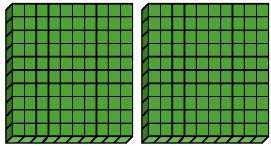 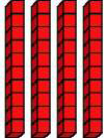 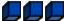 24324 dizainesdeux-cent-quarante-trois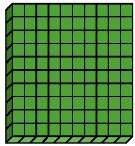 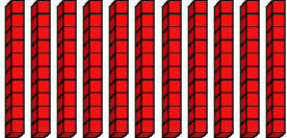 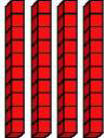 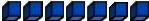 25725 dizainesdeux-cent-cinquante-sept